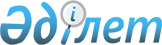 Об утверждении Правил оказания социальной помощи, установления размеров и определения перечня отдельных категорий нуждающихся граждан по Таласскому району
					
			Утративший силу
			
			
		
					Решение маслихата Таласского района Жамбылской области от 25 декабря 2013 года № 26-6. Зарегистрировано Департаментом юстиции Жамбылской области 17 января 2014 года № 2101. Утратило силу решением Таласского районного маслихата Жамбылской области от 13 мая 2019 года № 55-3
      Сноска. Утратило силу решением Таласского районного маслихата Жамбылской области от 13.05.2019 № 55-3 (вводится в действие по истечении десяти календарных дней после дня его первого официального опубликования).

      Примечание РЦПИ.

      В тексте документа сохранена пунктуация и орфография оригинала.
      В соответствии с пунктом 2 – 3 статьи 6 Закона Республики Казахстан от 23 января 2001 года "О местном государственном управлении и самоуправлении в Республике Казахстан", постановлением Правительства Республики Казахстан от 21 мая 2013 года № 504 "Об утверждении Типовых правил оказания социальной помощи, установления размеров и определения перечня отдельных категорий нуждающихся граждан" Таласский районный маслихат РЕШИЛ:
      1. Утвердить прилагаемые Правила оказания социальной помощи, установления размеров и определения перечня отдельных категорий нуждающихся граждан по Таласскому району согласно приложению к настоящему решению.
      2. Контроль за исполнением настоящего решения возложить на постоянную комиссию по социально – правовой защите жителей и вопросам культуры Таласского районного маслихата.
      3. Настоящее решение вступает в силу со дня государственной регистрации в органах юстиции и вводится в действие по истечении десяти календарных дней после дня его первого официального опубликования. Правила оказания социальной помощи, установления размеров и определения перечня отдельных категорий нуждающихся граждан
1. Общие положения
      1. Настоящие Правила оказания социальной помощи, установления размеров и определения перечня отдельных категорий нуждающихся граждан (далее – Правила) разработаны в соответствии с Законами Республики Казахстан от 28 апреля 1995 года "О льготах и социальной защите участников, инвалидов Великой Отечественной войны и лиц, приравненных к ним" и от 23 января 2001 года "О местном государственном управлении и самоуправлении в Республике Казахстан", а также постановлением Правительства Республики Казахстан от 21 мая 2013 года № 504 "Об утверждении Типовых правил оказания социальной помощи, установления размеров и определения перечня отдельных категорий нуждающихся граждан".
      2. Социальная помощь предоставляется гражданам постоянно проживающим на территории Таласского района.
      3. Основные термины и понятия, которые используются в настоящих Правилах:
      1) памятные даты – события, имеющие общенародное историческое, духовное, культурное значение и оказавшие влияние на ход истории Республики Казахстан;
      2) специальная комиссия – комиссия создаваемая решением акима Таласского района Жамбылской области по рассмотрению заявления лица (семьи), претендующего на оказание социальной помощи в связи с наступлением трудной жизненной ситуации;
      3) праздничные дни – дни национальных и государственных праздников Республики Казахстан;
      4) среднедушевой доход семьи (гражданина) – доля совокупного дохода семьи, приходящаяся на каждого члена семьи в месяц;
      5) трудная жизненная ситуация – ситуация, объективно нарушающая жизнедеятельность гражданина, которую он не может преодолеть самостоятельно;
      6) уполномоченный орган – коммунальное государственное учреждение "Отдел занятости и социальных программ акимата Таласского района Жамбылской области";
      7) исключен решением маслихата Таласского района Жамбылской области 14.02.2019 № 51-4 (вводится в действие по истечении 10 календарных дней после дня его первого официального опубликования).


      8) участковая комиссия – комиссия, создаваемая решением акимов соответствующих административно – территориальных единиц для проведения обследования материального положения лиц (семей), обратившихся за социальной помощью и подготовки заключений;
      Сноска. Пункт 3 с изменениями, внесенными решением маслихата Таласского района Жамбылской области 02.04.2015 № 41-7 (вводится в действие по истечении 10 календарных дней после дня его первого официального опубликования).


      4. Для целей настоящих Правил, под социальной помощью понимается помощь, предоставляемая акиматом Таласского района Жамбылской области в денежной или натуральной форме, отдельным категориям нуждающихся граждан (далее – получатели), в случае наступления трудной жизненной ситуации, а также к памятным датам и праздничным дням.
      5. Социальная помощь предоставляется единовременно и (или) периодически (ежемесячно, ежеквартально, 1 раз в полугодие).
      6. Участковые и специальные комиссии осуществляют свою деятельность на основании положений, утвержденных акиматом Жамбылской области. 2. Перечень категорий получателей социальной помощи и размеры социальной помощи
      7. Единовременная социальная помощь к памятным датам и праздничным дням предоставляется:
      к 9 мая:
      - участникам и инвалидам Великой Отечественной войны в размере 150 000 (сто пятьдесят тысяч) тенге;
      - гражданам, работавшим в период блокады в городе Ленинграде на предприятиях, в учреждениях и организациях города и награжденным медалью "За оборону Ленинграда" и знаком "Житель блокадного Ленинграда" в размере 30 000 (тридцать тысяч) тенге;
      - бывшим несовершеннолетним узникам концлагерей, гетто и других мест принудительного содержания, созданных фашистами и их союзниками в период второй мировой войны в размере 30 000 (тридцать тысяч) тенге;
      - женам (мужьям) умерших инвалидов войны и приравненных к ним инвалидов, а также женам (мужьям) умерших участников войны, партизан, подпольщиков, граждан, награжденных медалью "За оборону Ленинграда" и знаком "Житель блокадного Ленинграда", признававшихся инвалидами в результате общего заболевания, трудового увечья и других причин (за исключением противоправных), которые не вступали в другой брак в размере 15 000 (пятнадцать тысяч) тенге; 
      - лицам, награжденным орденами и медалями бывшего СССР за самоотверженный труд и безупречную воинскую службу в тылу в годы Великой Отечественной войны, а также проработавшим (прослужившим) не менее шести месяцев с 22 июня 1941 года по 9 мая 1945 года и не награжденным орденами и медалями бывшего СССР за самоотверженный труд и безупречную воинскую службу в тылу в годы Великой Отечественной войны в размере 15000 (пятнадцать тысяч тенге); 
      - женам (мужьям) умерших инвалидов Великой Отечественной войны, которые не вступили в другой брак в размере 30 000 (тридцать тысяч тенге).
      к 15 февраля:
      - военнослужащим, проходившим воинскую службу в Афганистане и военнослужащим, ставшим инвалидами вследствие ранения, контузии, увечья при прохождении воинской службы в Афганистане в размере 30 000 (тридцать тысяч) тенге;
      - семьям военнослужащих, погибших (пропавших без вести) или умерших вследствие ранения, контузии, увечья, заболевания, полученных в период боевых действий в Афганистане в размере 15 000 (пятнадцать тысяч) тенге;
      - рабочим и служащим, направлявшимся на работу в Афганистан в период с 1 декабря 1979 года по декабрь 1989 года в размере 15 000 (пятнадцать тысяч) тенге.
      к 26 апреля:
      - лицам, принимавшим участие в ликвидации последствий катастрофы на Чернобыльской атомной электростанции в 1986-1987 годах и ставшим инвалидами вследствие аварии на Чернобыльской атомной электростанции в размере 30 000 (тридцать тысяч) тенге;
      - участникам ликвидации последствий катастрофы на Чернобыльской атомной электростанции в 1988-1989 годах в размере 15 000 (пятнадцать тысяч) тенге.
      к 29 августа: 
      - лицам, принимавшим участие в ликвидации последствий радиационных катастроф и аварий на объектах гражданского или военного назначения, а также участвовавшие непосредственно в ядерных испытаниях и учениях в размере 30 000 (тридцать тысяч) тенге.
      К 30 летию вывода советских войск из Демократической Республики Афганистан" оказать единовременную социальную помощь в 2019 году:
      военнослужащим, проходившим воинскую службу в Афганистане и военнослужащим, ставшими инвалидами вследствие ранения, контузии, увечья при прохождении воинской службы в Афганистане оказать помощь в размере 30 000 (тридцать тысяч) тенге;
      семьям военнослужащих, погибших (пропавших без вести) или умерших вследствие ранения, контузии, увечья, заболевания, полученных в период боевых действий в Афганистане оказать помощь в размере 15 000 (пятнадцать тысяч) тенге;
      рабочим и служащим, работавшим в Афганистане в период с 1 декабря 1979 года по декабрь 1989 года оказать помощь в размере 15 000 (пятнадцать тысяч) тенге
      Сноска. Пункт 7 с изменениями, внесенными решениями маслихата Таласского района Жамбылской области от 23.06.2014 № 34-8; 02.04.2015 № 41-7; 14.02.2019 № 51-4 (вводится в действие по истечении 10 календарных дней после дня его первого официального опубликования).


      8. "Единовременная социальная помощь по обращениям предоставляется:
      социальная помощь по социально значимому заболеванию – туберкулез предоставляется лицам, имеющим среднедушевой доход, в размере не превышающего семи кратного прожиточного минимума, больным активной формой туберкулеза, находящимся на амбулаторном лечении, состоящим на диспансерном учете, согласно списку коммунального государственного учреждения "Центральная районная больница Таласского района управления здравоохранения акимата Жамбылской области", лицам (семьям) в размере пяти месячных расчетных показателей.
      Сноска. Пункт 8 с изменениями, внесенными решениями маслихата Таласского района Жамбылской области от 23.06.2014 № 34-8; 02.04.2015 № 41-7; 10.12.2015 № 48-5; 31.05.2016 № 4-2; 27.03.2017 № 16-11; 14.02.2019 № 51-4 (вводится в действие по истечении 10 календарных дней после дня его первого официального опубликования).


      9. Единовременная социальная помощь по обращениям предоставляется:
      - гражданам, имеющим месячный среднедушевой доход, не превышающий велечины прожиточного минимума, при наступлении необходимости оказания социальной помощи в размере 40 000 (сорок тысяч) тенге;
       - при причинении ущерба гражданину (семье) либо его имуществу, вследствие стихийного бедствия или пожара, имеющим среднедушевой доход, в размере не превышающего семи кратного прожиточного минимума, в пределах до 100 месячного расчетного показателя, определяемым специальной комиссией.
      При причинении ущерба гражданину (семье) либо его имуществу, вследствие стихийного бедствия или пожара, нуждающиеся граждане в течение месяца обращаются за социальной помощью в уполномоченный орган.
      Сноска. Пункт 9 с изменениями, внесенными решениями маслихата Таласского района Жамбылской области от 23.06.2014 № 34-8; 02.04.2015 № 41-7; 10.12.2015 № 48-5; 31.05.2016 № 4-2; 27.03.2017 № 16-11 (вводится в действие по истечении 10 календарных дней после дня его первого официального опубликования).

 3. Порядок оказания социальной помощи
      10. Социальная помощь к памятным датам и праздничным дням оказывается по списку, утверждаемому акиматом Таласского района Жамбылской области по представлению уполномоченной организации без истребования заявлений от получателей.
      11. Для получения социальной помощи, при наступлении трудной жизненной ситуации, заявитель от себя или от имени семьи в уполномоченный орган представляет заявление с приложением следующих документов: 
      1) документ, удостоверяющий личность;
      2) документ, подтверждающий регистрацию по постоянному месту жительства;
      3) сведения о составе лица (семьи) согласно приложению 1 к Типовым правилам;
      4) сведения о доходах лица (членов семьи);
      5) акт и/или документ, подтверждающий наступление трудной жизненной ситуации.
      12. Документы представляются в подлинниках и копиях для сверки, после чего подлинники документов возвращаются заявителю.
      13. При поступлении заявления на оказание социальной помощи, при наступлении трудной жизненной ситуации, уполномоченный орган в течение одного рабочего дня направляет документы заявителя в участковую комиссию для проведения обследования материального положения лица (семьи).
      14. Участковая комиссия в течение двух рабочих дней со дня получения документов проводит обследование заявителя, по результатам которого составляет акт о материальном положении лица (семьи), подготавливает заключение о нуждаемости лица (семьи) в социальной помощи по формам согласно приложениям 2, 3 к Типовым правилам и направляет их в уполномоченный орган.
      15. В случае недостаточности документов для оказания социальной помощи, уполномоченный орган запрашивает в соответствующих органах сведения, необходимые для рассмотрения представленных для оказания социальной помощи документов.
      16. В случае невозможности представления заявителем необходимых документов в связи с их порчей, утерей, уполномоченный орган принимает решение об оказании социальной помощи на основании данных иных уполномоченных органов и организаций, имеющих соответствующие сведения.
      17. Уполномоченный орган в течение одного рабочего дня, со дня поступления документов от участковой комиссии, производит расчет среднедушевого дохода лица (семьи) в соответствии с законодательством Республики Казахстан и представляет полный пакет документов на рассмотрение специальной комиссии.
      18. Специальная комиссия в течение двух рабочих дней, со дня поступления документов, выносит заключение о необходимости оказания социальной помощи, при положительном заключении указывает размер социальной помощи.
      19. Уполномоченный орган в течение восьми рабочих дней, со дня регистрации документов заявителя на оказание социальной помощи, принимает решение об оказании либо отказе в оказании социальной помощи, на основании принятых документов и заключения специальной комиссии о необходимости оказания социальной помощи.
      В случаях, указанных в пунктах 15 и 16 настоящих Правил, уполномоченный орган принимает решение об оказании либо отказе в оказании социальной помощи в течение двадцати рабочих дней со дня принятия документов от заявителя.
      20. Уполномоченный орган письменно уведомляет заявителя о принятом решении (в случае отказа - с указанием основания) в течение трех рабочих дней со дня принятия решения.
      21. исключен решением маслихата Таласского района Жамбылской области 14.02.2019 № 51-4 (вводится в действие по истечении 10 календарных дней после дня его первого официального опубликования).


      22. Отказ в оказании социальной помощи осуществляется в случаях:
      1) выявления недостоверных сведений, представленных заявителями;
      2) отказа, уклонения заявителя от проведения обследования материального положения лица (семьи).
      23. Финансирование расходов на предоставление социальной помощи осуществляется в пределах средств, предусмотренных в бюджете Таласского района Жамбылской области на текущий финансовый год. 4. Основания для прекращения и возврата предоставляемой социальной помощи
      24. Социальная помощь прекращается в случаях:
      1) смерти получателя;
      2) выезда получателя на постоянное проживание за пределы Таласского района;
      3) направления получателя на проживание в государственные медико-социальные учреждения;
      4) выявления недостоверных сведений, представленных заявителем.
      Выплата социальной помощи прекращается с месяца наступления указанных обстоятельств.
      25. Излишне выплаченные суммы подлежат возврату в добровольном или ином установленном законодательством Республики Казахстан порядке. 5. Заключительное положение
      26. Мониторинг и учет предоставления социальной помощи проводит уполномоченный орган с использованием базы данных автоматизированной информационной системы "Е-Собес".
					© 2012. РГП на ПХВ «Институт законодательства и правовой информации Республики Казахстан» Министерства юстиции Республики Казахстан
				
      Председатель сессии

Секретарь маслихата

      Т. Сарсенулы

Ж. Асемов
Утвержден решением Таласского
районного маслихата № 26 – 6
от 25 декабря 2013 года